Для рамы на схемах 1-40 рассчитываются на нагрузку р, q, m, а рамы на схемах 41-80 рассчитываются на заданные изменения температуры и смещения опор.Для рамы по схеме 6 при геометрических размерах по строке 23 (табл.1) и нагрузке по строке 23 (табл. 2) требуется:1)    произвести расчет рамы методом сил на заданную нагрузку и построить эпюры M, Q, N;2)    выполнить кинематическую и статическую проверки эпюр;Для рамы по схеме 46 при геометрических размерах по строке 23 (табл.1) требуется:3)    произвести расчет на заданные изменения температуры и смещения опор, построить эпюры M, Q, N; Принять нагрев любого среднего контура на произвольную температуру (20, 30, 40 градусов). Принять симметричную осадку опор (или средней опоры, или крайних на величину 0.01-0.03 м).5)    выполнить кинематическую и статическую проверки эпюр;Таблица 1 к контрольной работе Таблица 2 к контрольной работе 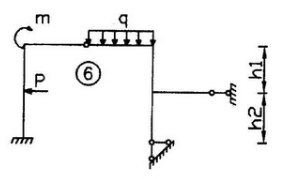 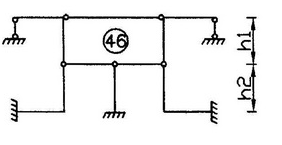 Номер строкиL, мh1, мh2, мIp/Icm2310433Номер строкиР, кНq, кН/мm, кН*м235115